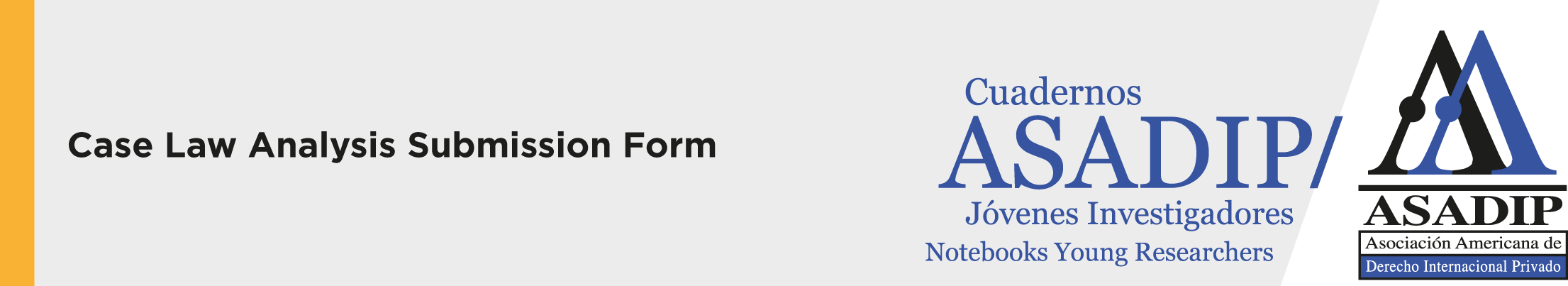 Papers TitleIn Spanish: …………………………………………………………………………………………………………….In English: …………………………………………………………………………………………………………….In Portuguese: ………………………………………………………………………………………………………Decision’s description (arbitration or judicial decision): Country of origin/ Seat of the arbitration: …………………………………………………………Tribunal: ………………………………………………………….…………………………………………………Date of issue: ………………………………………………………………………………………………………Parties’ names: ……………………………………………………………………………………………………Publication information (if any): Paper’s table of contents (index or summary): ……………………………………………………Author(s) (last name and name; if there is more than one, please insert a colon in between the names): ……………………………………………………………………………………………Institutional affiliation (faculty, university and department, if any):…………………………………………………………………………………………………………………………….. Author(s)’ capacity (professor, staff, fellow –Please state which institution granted the fellowship- postdoctoral student, doctoral student, masters, specialization, degree): ………………………………………………………………………………………………………………..……………………………………………………………………………………………………………………………..Email: …………………………………………………………………………………………………………………..AbstractIn Spanish: …………………………………………………………………………………………………………….In English: …………………………………………………………………………………………………………….In Portuguese: ………………………………………………………………………………………………………Key words (insert a maximum of five words, separated by colons) In Spanish: …………………………………………………………………………………………………………….In English: …………………………………………………………………………………………………………….In Portuguese: ………………………………………………………………………………………………………Please attach the full paper in Word and send it along with this form to: cuadernos@asadip.org, and CC paulamariaall@hotmail.com and ccmm26@hotmail.com